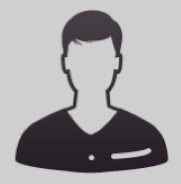 Información adicional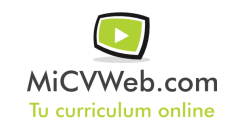 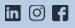 ExperienciaIndumentaria niños Kids  2/2016-3/0
-- Selecciona -- ((Seleccionar)) 

El pueato realizado es atencion al clienteIndumentaria femenina Mia 4/2013-5/2015
-- Selecciona -- ((Seleccionar)) 
Buenos aires Argentina
El puesto realizado era de vendedora. Tengo capacidad en atencion al cliente 
 

Buenos aires ArgentinaFormaciónBachiller en economia y gestion  12/2014Graduado Escolar / ESO / Primaria . Genérica no específica Alfredo palacio. Buenos airesFormación ComplementariaHabilidades 